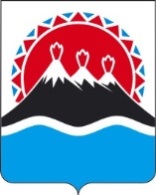 П О С Т А Н О В Л Е Н И ЕПРАВИТЕЛЬСТВА  КАМЧАТСКОГО КРАЯ             г. Петропавловск-КамчатскийВ соответствии с частью 4.1 Порядка принятия решений о создании, об уточнении границ, изменении режима особой охраны, о продлении срока функционирования, ликвидации (снятии статуса) особо охраняемых природных территорий регионального значения в Камчатском крае, утвержденного постановлением Правительства Камчатского края от 26.07.2016 № 291-ППРАВИТЕЛЬСТВО ПОСТАНОВЛЯЕТ:1. Признать утратившими силу:1) решение Исполнительного комитета Камчатского областного Совета народных депутатов от 02.01.1985 № 542 «Об организации в Елизовском районе государственного зоологического заказника областного значения «Три вулкана»;2) постановление Главы администрации Камчатской области от 10.04.1995 № 93 «О продлении срока действия заказника областного значения «Три вулкана».2. Настоящее постановление вступает в силу через 10 дней после дня его официального опубликования.Губернатор Камчатского края          	    В.И. ИлюхинСОГЛАСОВАНОЗаместитель Председателя Правительства Камчатского края - Министр рыбного хозяйства Камчатского края                                                                 В.М. ГалицынМинистр природныхресурсов  и экологии Камчатского края                                              В.И. Прийдун   Начальник Главного правового управленияГубернатора и Правительства Камчатского края                                    С.Н. ГудинИсполнитель: Анна Михайловна Данилова27-55-80Министерство природных ресурсов и экологии Камчатского краяПОЯСНИТЕЛЬНАЯ ЗАПИСКАк проекту постановления Правительства Камчатского края«О признании утративших силу отдельных нормативных правовых актов Камчатской области»	Настоящий проект постановления Правительства Камчатского края разработан в соответствии с рекомендациями Межведомственной рабочей группы по выработке решений по вопросам функционирования и развития системы особо охраняемых природных территорий регионального значения в Камчатском крае (протокол заседания от 03 марта 2017 года № 1) в целях приведения законодательства Камчатского края об особо охраняемых природных территориях в соответствие требованиям статьи 6, пункта 1 статьи 9, пункта 1 статьи 10 Федерального закона от 14.03.1995 № 33-ФЗ «Об особо охраняемых природных территориях», а также исключения двойного учета площадей территорий при ведении кадастра особо охраняемых природных территорий Камчатского края и необоснованной траты средств краевого бюджета при осуществлении природоохранной деятельности на одной и той же особо охраняемой природной территории государственными краевыми учреждениями, имеющими разную ведомственную принадлежность. При этом, в соответствии с  протоколом заседания от 03 марта 2017 года № 1 Межведомственной рабочей группой по выработке решений по вопросам функционирования и развития системы особо охраняемых природных территорий регионального значения в Камчатском крае признано целесообразным ликвидировать (снять статус) особо охраняемой природной территории регионального значения – государственного биологического заказника областного значения «Три вулкана», находящегося на территории природного парка «Налычево», при условии последующего включения части его территории (а именно ключевых мест обитаний снежных баранов и черношапочных сурков) в зону особой охраны природного парка «Налычево».Принятие настоящего проекта постановления Правительства Камчатского края не потребует выделения дополнительных финансовых средств из краевого бюджета.	Проект постановления Правительства Камчатского края размещен 09.03.2017 на официальном сайте исполнительных органов государственной власти Камчатского края в сети Интернет для проведения в срок до 20.03.2017 независимой антикоррупционной экспертизы. 	Настоящий проект постановления Правительства Камчатского края не подлежит оценке регулирующего воздействия в соответствии с постановлением Правительства Камчатского края от 06.06.2013 № 233-П «Об утверждении Порядка проведения оценки регулирующего воздействия проектов нормативных правовых актов Камчатского края и экспертизы нормативных правовых актов Камчатского края».№О признании утративших силу отдельных нормативных правовых актов Камчатской области